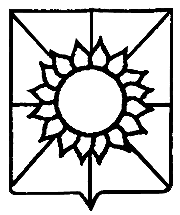 АДМИНИСТРАЦИЯНОВОБЕРЕЗАНСКОГО СЕЛЬСКОГО ПОСЕЛЕНИЯКОРЕНОВСКОГО РАЙОНАПОСТАНОВЛЕНИЕ       от 05.08.2016 года						               № 126поселок НовоберезанскийОб утверждении Методики прогнозирования поступлений по источникам финансирования дефицита бюджета, главным администратором которых является администрация Новоберезанского сельского поселения Кореновского районаВ соответствии с пунктом1 статьи 160.2 Бюджетного кодекса Российской Федерации, постановлением Правительства Российской Федерации от 26 мая 2016 года № 469 «Об общих требованиях к методике прогнозирования поступлений по источникам финансирования дефицита бюджета» администрация Новоберезанского сельского поселения  Кореновского района  п о с т а н о в л я е т:1. Утвердить Методику прогнозирования поступлений по источникам финансирования дефицита бюджета, главным администратором которых является администрация Новоберезанского сельского поселения Кореновского района (прилагается).2. Финансовому отделу администрации Новоберезанского сельского поселения  Кореновского района обеспечить его размещение на официальном сайте администрации Новоберезанского сельского поселения  Кореновского района в информационно–телекоммуникационной сети «Интернет».3. Контроль за выполнением настоящего постановления оставляю за собой.4. Постановление вступает в силу со дня его подписания.Исполняющий обязанности главыНовоберезанского сельского поселенияКореновского района							П.С. Тыртычный2ЛИСТ СОГЛАСОВАНИЯпроекта постановления администрацииНовоберезанского сельского поселения Кореновского районаот _____________№______«Об утверждении Методики прогнозирования поступлений по источникам финансирования дефицита бюджета, главным администратором которых является администрация Новоберезанского сельского поселения Кореновского района»Проект подготовлен и внесен:Финансовым отделом администрации Новоберезанского сельского поселенияКореновского района          Бухгалтер-кассир							       Т.А. ТыртычнаяПроект согласован:Ведущий специалист общего отделаадминистрации Новоберезанского сельского поселения Кореновского района                                                       И.А. ВозняковаВедущий специалист общего отделаадминистрации Новоберезанского сельского поселения Кореновского района					         А.А. РомашкинПРИЛОЖЕНИЕк постановлению администрации       Новоберезанского сельского поселенияКореновского районаот 05.08.2016 г № 126МЕТОДИКАпрогнозирования поступлений по источникам финансирования дефицита бюджета, главным администратором которых является администрация Новоберезанского сельского поселения Кореновского района1. Настоящая Методика прогнозирования поступлений по источникам финансирования дефицита бюджета, главным администратором которых является  администрация Новоберезанского сельского поселения Кореновского района, (далее – Методика) определяет порядок расчета прогноза поступлений по источникам финансирования дефицита  бюджета, главным администратором которых является  администрация Новоберезанского сельского поселения Кореновского района (далее – администрация).2. Перечень поступлений по источникам финансирования дефицита   бюджета, в отношении которых  администрация выполняет бюджетные полномочия главного администратора источников финансирования дефицита бюджета:3. Расчет прогноза поступлений по источникам финансирования дефицита бюджета, главным администратором которых является администрация, осуществляется в следующем порядке:3.1. Получение кредитов от кредитных организаций бюджетами сельских поселений в валюте Российской Федерации:а) используется метод прямого счета;2б) при расчете прогнозного объема поступлений учитываются:направления долговой политики Новоберезанского сельского поселения Кореновского района на очередной финансовый год и на плановый период;прогнозируемый объем дефицита (профицита)  бюджета и (или) объем  муниципальных заимствований Новоберезанского сельского поселения Кореновского района, подлежащих погашению, в соответствующем финансовом году;конъюнктура рынка кредитования;действующие муниципальные контракты о получении кредитов от кредитных организаций;планируемые к заключению муниципальные контракты о получении кредитов от кредитных организаций;оценка влияния проводимых заимствований на муниципальный долг Новоберезанского сельского поселения Кореновского района;в) формула расчета:Пк = Опз + Од(-Оп) – Ии, где:Пк – прогнозируемый объем поступлений кредитов от кредитных организаций в соответствующем финансовом году;Опз–объем муниципальных заимствований Новоберезанского сельского поселения Кореновского района, подлежащих погашению в соответствующем финансовом году;Од (Оп)– прогнозируемый объем дефицита (профицита)   бюджета в соответствующем финансовом году;Ии– прогнозируемый суммарный объем иных источников внутреннего финансирования дефицита   бюджета в соответствующем финансовом году.Рассчитанный прогноз объема поступлений кредитов от кредитных организаций уточняется согласно распределению на соответствующий финансовый год бюджетных кредитов из районного бюджета  администрации Новоберезанского сельского поселения Кореновского района путем его уменьшения на сумму распределенных администрации Новоберезанского сельского поселения Кореновского района бюджетных кредитов.В расчет объема поступлений от коммерческих заимствований в соответствующем финансовом году не включаются объемы возможных оборотов по банковским кредитам в форме возобновляемых кредитных линий, по которым объем привлечения равен объему погашения в течение соответствующего финансового года.установленный решением Совета Новоберезанского сельского поселения Кореновского района о бюджете предельный объем бюджетных кредитов, предоставленных бюджету Новоберезанского сельского поселения Кореновского района, подлежащих реструктуризации.в) формула расчета:Овм = Опм–ΣОрn, гдеОвм – прогнозируемый объем поступлений от возврата бюджетных кредитов, предоставленных бюджету Новоберезанского сельского  поселения Кореновского района из бюджета Кореновского района, в соответствующем финансовом году;Опм – прогнозируемый объем бюджетных кредитов, предоставленных бюджету поселения из бюджета Кореновского района, в соответствующем финансовом году;Орn–прогнозируемый объем бюджетных кредитов, предоставленных бюджету поселения Кореновского района, подлежащих реструктуризации, рассчитанный в соответствии с условиями, установленными решением Совета Новоберезанского сельского поселения Кореновского района о бюджете на соответствующий финансовый год.3.3. Получение кредитов от других бюджетов бюджетной системы Российской Федерации сельскими бюджетами субъектов Российской Федерации в валюте Российской Федерации:а) используется метод прямого счета;б) при расчете прогнозного объема поступлений учитываются:направления долговой политики  администрация Новоберезанского сельского поселения Кореновского района на очередной финансовый год и на плановый период;действующие соглашения о получении бюджетных кредитов;планируемые к заключению соглашения о получении бюджетных кредитов, в том числе из федерального бюджета в соответствии с решениями трехсторонней комиссии по вопросам межбюджетных отношений в части распределения бюджетных кредитов субъектам Российской Федерации в соответствующем финансовом году;оценка влияния проводимых заимствований на государственный долг  администрация Новоберезанского сельского поселения Кореновского района;в) формула расчета:Пб = Ол +Об, где:Пб – прогнозируемый объем поступлений бюджетных кредитов в соответствующем финансовом году;Ол–прогнозируемый объем бюджетного кредита на пополнение остатков средств на счетах бюджета Новоберезанского сельского поселения (местных бюджетов) в очередном финансовом году;Об– прогнозируемый объем бюджетного кредита из краевого бюджета в соответствующем финансовом году.Прогнозируемый объем бюджетного кредита на пополнение остатков средств на счетах бюджета Новоберезанского сельского поселения Кореновского района (местных бюджетов) в очередном финансовом году рассчитывается по следующей формуле:Ол = (Дкб – Сб – Св – Имтб)/12, где:Дкб – прогнозируемый общий объем доходов местного бюджета на очередной финансовый год;Сб– прогнозируемый объем поступлений субсидий из краевого бюджета на очередной финансовый год; Св– прогнозируемый объем поступлений субвенций из федерального бюджета на очередной финансовый год; Имтб – прогнозируемый объем поступлений иных межбюджетных трансфертов, имеющих целевое назначение, из краевого бюджета на очередной финансовый год.Рассчитанный прогноз объема поступлений бюджетного кредита на пополнение остатков средств на счетах бюджета Новоберезанского сельского поселения Кореновского района (местных бюджетов) в очередном финансовом году может уточняться исходя из прогнозируемой оценки недостаточности на едином счете бюджета денежных средств, необходимых для осуществления кассовых выплат из бюджета.Код бюджетной классификации Российской Федерации источников финансирования дефицита   бюджетаНаименование12992 01 02 00 00 10 0000 710Получение кредитов от кредитных организаций бюджетами сельских поселений в валюте Российской Федерации992 01 03 01 00 10 0000 710Получение кредитов от других бюджетов бюджетной системы Российской Федерации бюджетами сельских поселений в валюте Российской ФедерацииИсполняющий обязанности главы Новоберезанского сельского поселения                   Кореновского района               П.С. Тыртычный 